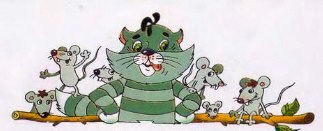 У дяди Фёдора в доме вдруг мыши завелись. Всё грызут: и крупу, и валенки. Сунул дядя Фёдор ногу в тапочек, а оттуда мышка на него рычит.Дядя Фёдор говорит:– Матроскин, ты у нас кот, – вот и лови мышей.– Почему я? – спорит Матроскин. – Вот у нас Шарик – охотничий пёс. Пусть он и охотится.– Вы как хотите, – говорит дядя Фёдор. – А чтобы мышей дома не было!Пёс Шарик взял зимнюю удочку, привязал на конец лески кусочек сала, сел у норки и стал ждать, когда у него мыши клевать начнут.А мыши сало склёвывают, а за верёвочку не цепляются.– Да у тебя же крючка нет! – говорит Матроскин. – Ты же попусту время тратишь.– А мне жалко их на крючок, – отвечает Шарик.– Ладно-ладно, корми их, – говорит кот, – раз тебе делать нечего. Может, они такими толстыми станут, что не смогут из норы вылезать крупу есть.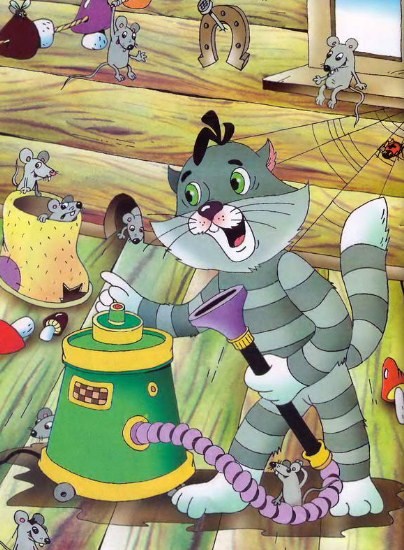 Сам Матроскин пошёл в кладовку, взял большой и сильный пылесос, который мама с папой хозяйственному дяде Фёдору подарили, и два шланга к нему присоединил.Он всасывающий шланг к одной норке приставил, а выдувающий – к другой. И как включит!В подполе сразу сильная буря началась. Всё мелкое, что там было, немедленно к Матроскину в пылесос затянуло, в первую очередь всех мышей.Матроскин взял пылесос, вышел далеко в поле и мышей из пылесоса в траву вытряхнул.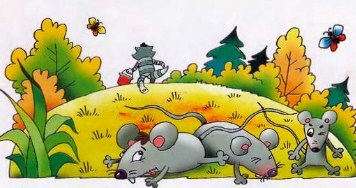 Мыши, совсем обалдевшие, из пылесоса выпали. Они потом два часа в себя приходили. И решили к Матроскину больше не возвращаться. Они сказали:– Айда к почтальону Печкину в дом! У него таких вредных пылесосов, слава богу, нет.Когда Матроскин домой вернулся, ему Шарик сказал:– Ты знаешь, мне такая большая мышь попалась, что даже удочку мою утащила.– Да, – ответил кот. – Бывают такие большие мыши, что могут удочку утащить. Крысы называются. Только в нашем доме их быть не может. Они от одного моего запаха за километр убегают, потому что я не из простых котов, а из крысоловских. А твоя удочка вон там, посреди поля в траве валяется.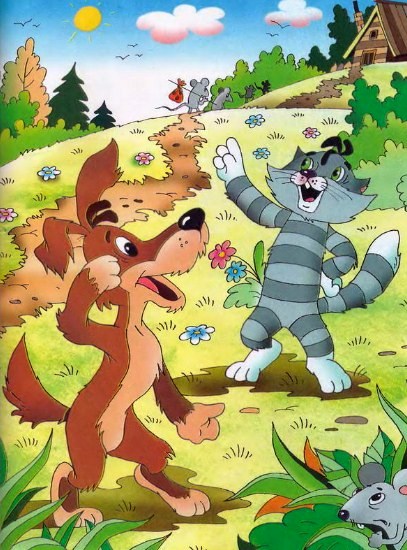 Это он так сказал потому, что удочку Шарика вместе с мышами в пылесос затянуло. И Матроскин её вместе с мышами в траву вытряхнул.С тех пор мыши в доме кончились.